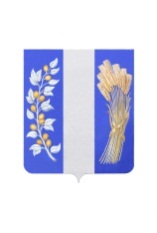 СОВЕТ ДЕПУТАТОВ МУНИЦИПАЛЬНОГО ОБРАЗОВАНИЯ«БИЧУРСКИЙ РАЙОН» РЕСПУБЛИКИ БУРЯТИЯБУРЯАД УЛАСАЙ «БЭШҮҮРЭЙ АЙМАГ» ГЭҺЭН НЮТАГАЙ       ЗАСАГАЙ БАЙГУУЛАМЖЫН ҺУНГАМАЛНУУДАЙ ЗҮБЛЭЛ»РЕШЕНИЕот «30» июня 2023 г.                                                                                  № 537О внесении дополнений в прогнозный план (программу) приватизации муниципального имущества на 2023 год и основных направлений приватизации муниципального имущества на 2024-2025 годыВ соответствии с Федеральным законом от 21.12.2001 № 178-ФЗ «О приватизации государственного и муниципального имущества»,  Положением о порядке управления и распоряжения муниципальным имуществом муниципального образования «Бичурский район», утвержденного решением Совета депутатов муниципального образования «Бичурский район» от 27 февраля 2018 г. № 367, Положением о муниципальном казенном учреждении «Комитет по развитию инфраструктуры муниципального образования «Бичурский район» Республики Бурятия», утвержденным постановлением Администрации МО «Бичурский район» от 07.03.2023 г. № 154, Совет депутатов муниципального образования «Бичурский район» Республики Бурятия решил:1. Внести дополнения в Прогнозный план (программу) приватизации муниципального имущества на 2023 год и основные направления приватизации муниципального имущества на 2024-2025 годы согласно приложению, к настоящему решению.2. Опубликовать (обнародовать) настоящее решение в районной газете «Бичурский хлебороб», разместить на официальном сайте муниципального образования «Бичурский район» в сети интернет и на сайте https://torgi.gov.ru. 3. Настоящее решение вступает в силу со дня его официального опубликования.4. Контроль за исполнением настоящего решения возложить на Совет депутатов муниципального образования «Бичурский район» Республики Бурятия.Председатель Совета депутатов МО «Бичурский район» РБ                                                                А.У. СлепнёвГлава МО «Бичурский район» РБ                                                     В.В. СмолинПриложениек решению Совета депутатов                                                                                                                                                                                       МО «Бичурский район» РБ                                                                                                                                                                                       от «30» июня 2023 г. № 537 Дополнительный перечень муниципального имущества муниципального образования «Бичурский район», которое планируется приватизировать в 2023 году№ 
п/пНаименование имуществаМестонахождение имуществаИндивидуализирующие характеристикиБалансовая стоимость основных средств(руб.)Износ %Остаточная стоимость  (руб.)12345671.Марка, модель ТС – УАЗ-220695РБ, Бичурский район, с. Бичура, ул. Мостовая, д. 7Идентификационный номер (vin) – ХТТ220695В0405625Наименование (тип ТС) – спец. пассажирскийКатегория ТС – DГод изготовления ТС – 2010Модель, № двигателя – 409100*A3034434Шасси (рама) № - 374100A0426917Кузов (кабина, прицеп) - 220600A0210421Цвет кузова – Белая ночьМощность двигателя, кВт(л.с) – 112 (82,5)Рабочий объем двигателя, куб.см – 2693Тип двигателя - бензиновыйРазрешенная максимальная масса, кг – 2790Масса без нагрузки, кг – 1940Организация изготовитель ТС (страна) – Россия ОАО «УАЗ»Дата выдачи паспорта – 05.10.2010 г. Регистрационный номер ТС Т237КВ03RUS4050001000,00